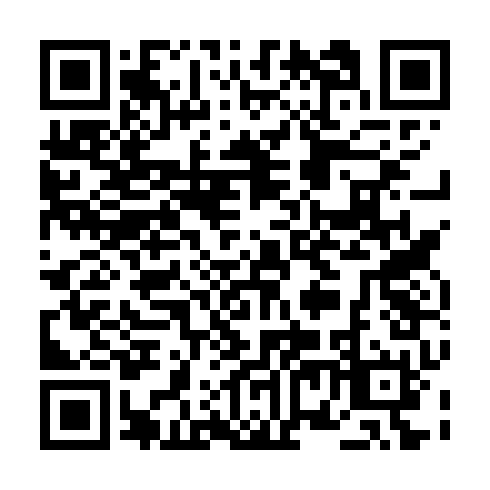 Ramadan times for Przeclaw Osiedle Zielone Pole, PolandMon 11 Mar 2024 - Wed 10 Apr 2024High Latitude Method: Angle Based RulePrayer Calculation Method: Muslim World LeagueAsar Calculation Method: HanafiPrayer times provided by https://www.salahtimes.comDateDayFajrSuhurSunriseDhuhrAsrIftarMaghribIsha11Mon4:294:296:2512:124:026:006:007:4912Tue4:264:266:2312:124:036:016:017:5113Wed4:244:246:2112:114:056:036:037:5414Thu4:214:216:1812:114:066:056:057:5615Fri4:184:186:1612:114:086:076:077:5816Sat4:164:166:1312:114:096:096:098:0017Sun4:134:136:1112:104:116:116:118:0218Mon4:104:106:0912:104:126:136:138:0419Tue4:074:076:0612:104:146:146:148:0620Wed4:054:056:0412:094:156:166:168:0821Thu4:024:026:0112:094:176:186:188:1022Fri3:593:595:5912:094:186:206:208:1323Sat3:563:565:5612:094:206:226:228:1524Sun3:533:535:5412:084:216:236:238:1725Mon3:503:505:5212:084:226:256:258:1926Tue3:473:475:4912:084:246:276:278:2127Wed3:453:455:4712:074:256:296:298:2428Thu3:423:425:4412:074:276:316:318:2629Fri3:393:395:4212:074:286:336:338:2830Sat3:363:365:4012:064:296:346:348:3131Sun4:334:336:371:065:317:367:369:331Mon4:294:296:351:065:327:387:389:352Tue4:264:266:321:065:337:407:409:383Wed4:234:236:301:055:357:427:429:404Thu4:204:206:271:055:367:437:439:435Fri4:174:176:251:055:377:457:459:456Sat4:144:146:231:045:397:477:479:487Sun4:114:116:201:045:407:497:499:508Mon4:074:076:181:045:417:517:519:539Tue4:044:046:161:045:427:537:539:5610Wed4:014:016:131:035:447:547:549:58